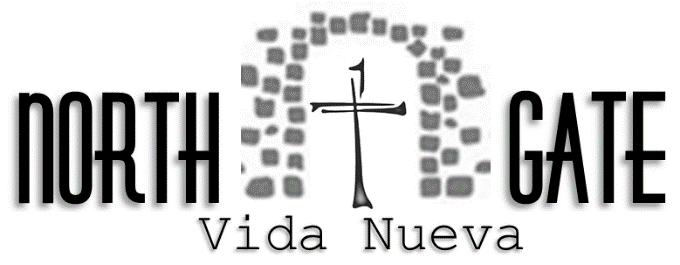 Release of Information AgreementPlease print or type all information.FULL LEGAL NAME: ___________________________________________________________________________________________ OTHER NAMES USED (Nicknames, Maiden Names, etc.): ___________________________________________________________________ADDRESS: _____________________________________________________________________________________________________ _______________________________________________________________________________________________________________PHONE: ___________________  DOB: ___________   SSN: __________________   State of Driver License Issuance: ______________                                                                                              Have you completed a Background Check form for A Vida Nueva Community in the past?  Yes☐    No☐Community That Ran Check:____________________________________________  Date Completed:____________________Team Member Signature: _____________________________________________ Date: _______________________________Team Member Printed Name: ______________________________________________________________________________